ПРОГРАММА ТУРА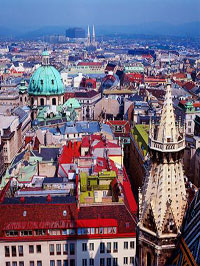 1 день
Отправление из Минска (сбор на станции “Дружная” в 05.00**)/ Бреста (ориентировочно в 10.00). Прохождение белорусско-польской границы. Транзит по территории Польши (~670 км). Позднее прибытие в отель. Ночлег.2 день
Переезд в ВЕНУ (~220 км). Обзорная автобусно-пешеходная экскурсия по городу: «Золотой Штраус», Венская опера, Хофбург – зимняя резиденция династии Габсбургов, площадь Марии Терезии, Парламент, Ратуша, бульварное кольцо Рингштрассе, Грабен, Кернтнерштрассе, площадь и собор  Cв. Стефана. Свободное время. Переезд в Италию (~385 км), ночь в отеле.3 день
Переезд в ВЕНЕЦИЮ (~220 км). Обзорная пешеходная экскурсия по городу: площадь и собор Сан-Марко, Дворец Дожей, мост  Риальто  и др. Свободное время. Выезд из Венеции. Переезд  в отель в Тоскане (~380 км). Ночлег.4 день
Переезд в РИМ (~170 км). Обзорная экскурсия РИМ - ВАТИКАН: площадь и Собор Святого Петра, Колизей, Императорские Форумы, Капитолий, площадь Венеции, фонтан Треви и др. (в связи с ограничением движения туристических автобусов вцентре Рима проводится пешеходная экскурсия с переездами на общественном транспорте). Переезд на Соррентийское побережье (~265 км) – одно из самых живописных побережий Италии. Расселение в отеле на Соррентийском побережье. Ночлег.5 - 10 день 
ОТДЫХ  НА СОРРЕНТИЙСКОМ  ПОБЕРЕЖЬЕ. Ужины*.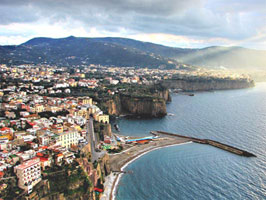 В дни отдыха будут предложены факультативные поездки:-  НЕАПОЛЬ + ПОМПЕИ.- о. КАПРИ – “Остров волшебных снов”. На острове предоставляется свободное время для купания, прогулок.- БАРИ + АЛЬБЕРОБЕЛЛО: уникальная возможность посетить Храм Николая Чудотворца и столицу Апулии – старинный город  Бари, а также увидеть самые удивительные постройки в Италии «трулли» в городке Альберобелло.11 день
Переезд в РИМ. Свободное время. Желающие могут посетить музеи Ватикана. Переезд в Тоскану (~170 км). Ночлег в отеле.12 день
Переезд во ФЛОРЕНЦИЮ (~130 км). Обзорная пешеходная экскурсия по городу: площадь Дуомо с собором Санта-Мария-дель-Фьоре, Баптистерий, церковь Санта Кроче, площадь Синьории, Палаццо Веккьо, Дом Данте, «Золотой мост». Свободное время. Возможна экскурсия  в галерею Уффици*.  Переезд  в отель в Альпах (~450 км). Ночлег.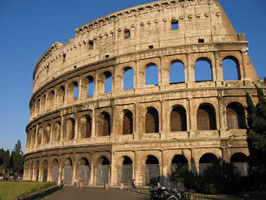 13 день
Выезд в ГРАЦ (~200 км). Прогулка по историческому центру, который замечательно сохранился, и внесем в список мирового наследия ЮНЕСКО. Транзит по территории Австрии и Чехии (~345 км). Ночлег  в отеле.14 день
Транзит по территории Чехии и Польши (~740 км). Прибытие в Брест поздно вечером. Переезд в Минск (~350 км).* дополнительные оплаты** время уточняется дополнительноВ СТОИМОСТЬ ВХОДИТ:проезд комфортабельным автобусом;проживание в отелях  2*-3* в 2–3-местных  номерах с  удобствами;питание – 13 завтраков в отелях;экскурсионное обслуживание по программе.В СТОИМОСТЬ НЕ ВХОДИТ: виза + медицинская страховка;налоги на проживание в городах (оплачиваются самостоятельно туристами по прибытии в отель);билеты на городской и пригородный транспорт; входные билеты и гиды в музеях;наушники;другие виды размещения или питания, посещение объектов, не входящих в стоимость программы тура и др. доплаты.БАЗОВЫЙ ОТЕЛЬ НА СОРРЕНТИЙСКОМ ПОБЕРЕЖЬЕ: Panorama Palace 3*** в Мета ди Сорренто,Baia di Puolo 3*** в Масса Лубрензе. Возможно так же размещение в других отелях 3* Соррентийского п-ва. Стандартные номера с удобствами (кондиционер, улучшенный тип номера, вид на море – за доп.плату, под запрос). Точное название отеля уточняйте дополнительно. Пляжи частично песок, частично платформа, частично платформа (лежаки и зонтики за доп. плату).ИНФОРМАЦИЯ ПО ДОПЛАТАМ:Доплата за 6 ужинов во время отдыха - 50 €; 
доплата за одноместное размещение - 200 €, 
налог на проживание в отеле на отдыхе - 0,5-1,5 € в день, 
пользование оборудованием радиогид - 16 € (на весь период тура),В ВЕНЕЦИИ: билеты на проезд до пл. Сан-Марко - 16 €; экскурсия во Дворец Дожей - 27 € (в цене: гид + входной билет + бронирование).В РИМЕ: транспортное обслуживание - 5 €, экскурсия в музеи Ватикана - 35 € (в цене: гид + входной билет + бронирование), по воскресеньям и праздникам музеи закрыты.Во ФЛОРЕНЦИИ: экскурсия  в Уффици - 35 € (в цене: гид + входной билет + бронирование), по понедельникам и праздникам музеи закрыты; входной билет в церковь Санта Кроче - 6 €.НЕАПОЛЬ+ПОМПЕИ - 50 €, поездка в аутлет на шоппинг - 10 €, БАРИ-АЛЬБЕРОБЕЛЛО - 50 €.Внимание!Для проведения пешеходных экскурсий на территории Европы необходимо пользование наушниками, стоимость наушников на 1 экскурсию 2-3€ на человека. Все факультативные экскурсии организуются при минимальном количестве 20 человек, кроме объектов обозначенных как "посещение при полной группе". Стоимость билетов и дополнительных экскурсий может меняться. Прочая информация по запросу.